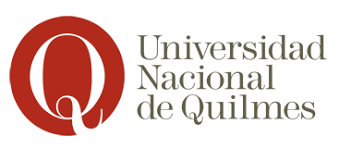 CONDICIONES DE LAS PRESENTACIONES VIDEOS: Las presentaciones  en VIDEO  deben  reflejar  los  proyectos de investigación finalizados  o en curso. Especificaciones para los envíos de videos La recepción de los videos será desde del 2 a 16 de mayo  .Los mismos serán enviados por correo electrónico al mail jornadasinvestigacion.unq@gmail.com mencionando el nombre del proyecto en el archivo y asunto del correo Los videos presentados deben seguir las siguientes pautas:Duración del audiovisual: de hasta 7 minutos .Resolución de alta definición (HD) (720p o superior)El video debe estar alojado en Youtube  a fin de poder enviar su correspondiente enlace (URL) en el correo enviado. Los autores deberán ser los titulares de los derechos de autor de su videoEn el cuerpo del mensaje deben incluir los siguientes datos y leyendas:Nombre completo y email del autor principal:Enlace de Youtube de su vídeo:El video debe estar publicado con el ajuste de privacidad como Oculto.Un título.AutoresIntroducciónObjetivosMetodologíaResultadosConclusiones / reflexionesBibliografíaMail de contacto para exponer Yo, ………………………como autor principal del Proyecto y este video,  brindo mi consentimiento expreso e inequivoco  y autorizo el uso de mi imagen y mi voz a la Dirección de la  Carrera de Terapia Ocupacional de la Universidad Nacional de Quilmes a fin de publicar el audiovisual adjunto en este mail en la web y/o redes sociales de la carrera.Firma y aclaración ·         Proceso de RevisiónDespués de la presentación, los videos serán revisados por el comité organizador .